COLEGIO NUESTRA SEÑORA DEL BUEN CONSEJO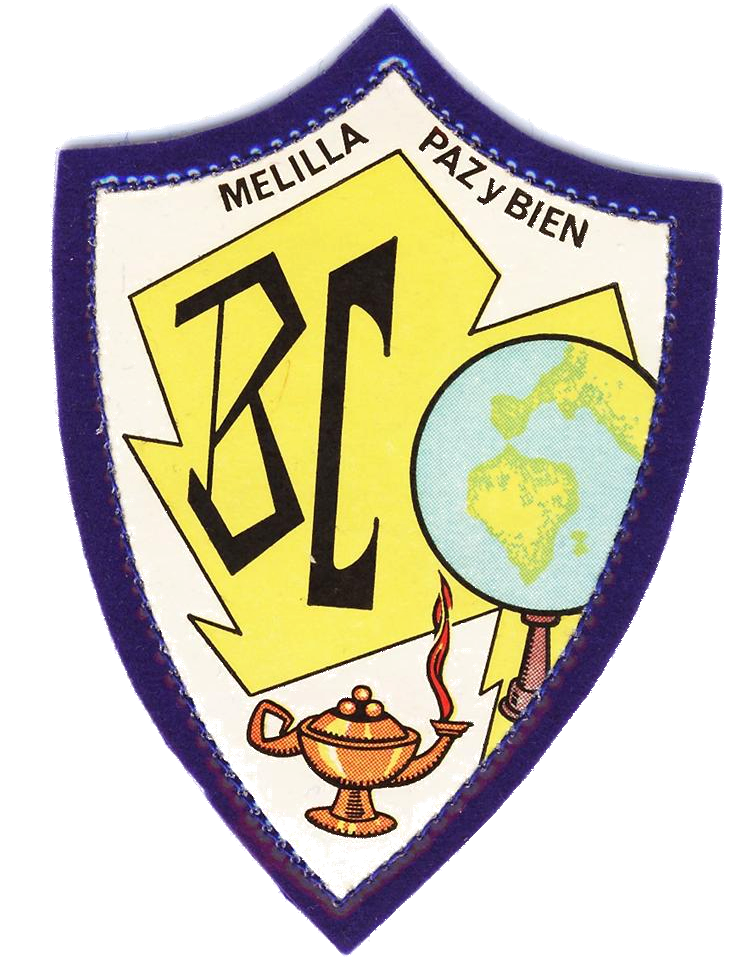 RELACION DE LIBROS DE TEXTO Y MATERIAL 2018/2019CURSO 5º DE PRIMARIAÁREA													ISBNLengua Trimestres Savia -18							SM				 978-84-910-7629-2Matemáticas Trimestres -18		SM	978-84-910-7766-4Ciencias de la Naturaleza Integrado Savia -18				SM				 978-84-910-7680-3Ciencias Sociales Gral Integrado Savia-18					SM				 978-84-910-7712-1Quick Minds Level 5 Activity Book  	    			             CAMBRIDGE			 978-84-8323-549-2Quick Minds Level 5 Pupil’s Book					CAMBRIDGE			            978-84-8323-559-1LUMEN Religión Católica 5º Ed. Primaria				      BRUÑO				978-84-696-1677-2Valores Sociales y Cívicos (solo los que no dan Religión)			SM				978-84-675-7066-3Plástica Savia - 14	        SM				978-84-163-4610-3Música Savia – 14								SM				978-84-675-5543- 1LAS BALLENAS CAUTIVAS 						SM	978-84-675-4711-5(Colección El barco de Vapor, Serie Naranja)					EL GIGANTE EGOÍSTA Y OTROS CUENTOS			VICENS VIVES			978-84-316-4691-2APRENDIZ DE DETECTIVE. UN ROBO MUY COSTOSO	           VICENS VIVES			978-84-316-4753-7AMIGOS ROBOTS							VICENS VIVES			978-84-316-4834-3Diccionario español-inglés/inglés-español				      OXFORD				978-0-19-421168-0OXFORD POCKET 